SOURCE DOCUMENTATION SHEET

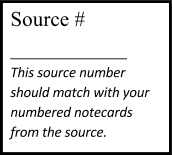 Title of Source_____________________________________________________________________Author, editor, or creator’s name____________________________________________________________Place of Publication (city or state) ____________________________________________________________Publisher __________________________________________________________________________

Copyright date (use most recent date) ________________________________________________________Date of Publication (if journal or magazine article) _____________________________________________

Page Numbers (if journal or magazine article) __________________________________________________URL (if source is a website) ___________________________________________________________________Location (library, museum, archive, etc.) where you found this source (important for primary source material)____________________________________________________________________Type of Source:	 Secondary			 Primary

If Secondary, is it a:	Book		Magazine	Journal		Encyclopedia		Website	Documentary or movie		Interview with an expert	Field tripOther________________________________________________________________

If Primary, is it a:	Newspaper		Diary		Letter or speech	Photograph	Interview with an eyewitness to time or event			Music from the period	Multimedia clip of a movie, documentary or newsreel footage from the time period	Other __________________________________________________________________________A researcher should consider bias when reviewing a research source.  You may wish to ask yourself these questions about your source:	What is the author writing about?	What is the author’s opinion on the topic?	Do you agree with the author’s opinion?Annotation of the Source (5-8 sentences)Identify the source’s title, author, and type.Write a 2-4 sentence summary explaining the main idea.Explain how you plan to use the research for your project.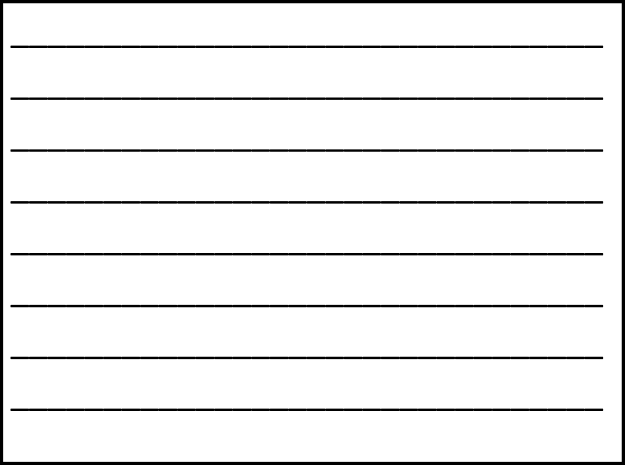 